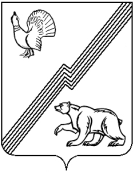 АДМИНИСТРАЦИЯ ГОРОДА ЮГОРСКАХанты-Мансийского автономного округа – Югры ПОСТАНОВЛЕНИЕот  01 февраля 2018 года   										№  288О внесении изменения в постановление администрации города Югорска от 06.12.2017 № 3016 «О порядке выдачи разрешений на парковку транспортных средств на автомобильных дорогах общего пользования местного значения муниципального образования городской округ город Югорск в местах, обозначенных дорожным знаком 6.4 «Парковка (парковочное место)» с табличкой 8.9.1 «Стоянка только для владельцев парковочных разрешений»В соответствии с Градостроительным кодексом Российской Федерации:1. Внести в приложение к постановлению администрации города Югорска от 06.12.2017 № 3016 «О порядке выдачи разрешений на парковку транспортных средств на автомобильных дорогах общего пользования местного значения муниципального образования городской округ город Югорск в местах, обозначенных дорожным знаком 6.4 «Парковка (парковочное место)»               с табличкой 8.9.1 «Стоянка только для владельцев парковочных разрешений» изменение, изложив абзац второй пункта 2 в следующей редакции:«- парковка (парковочное место) - специально обозначенное и при необходимости обустроенное и оборудованное место, являющееся в том числе частью автомобильной дороги            и (или) примыкающее к проезжей части и (или) тротуару, обочине, эстакаде или мосту либо являющееся частью подэстакадных или подмостовых пространств, площадей и иных объектов улично-дорожной сети и предназначенное для организованной стоянки транспортных средств на платной основе или без взимания платы по решению собственника или иного владельца автомобильной дороги, собственника земельного участка;».2. Опубликовать постановление в официальном печатном издании города Югорска                  и разместить на официальном сайте органов местного самоуправления города Югорска.3. Настоящее постановление вступает в силу после его официального опубликования.Глава города Югорска                                                                                                    Р.З. Салахов 